?АРАР	                                                                ПОСТАНОВЛЕНИЕ16 декабрь 2015 й.                                  №33                             16 декабря  2015 г.О внесении изменений в постановление Администрации сельского поселения Ишмурзинский сельсовет муниципального района Баймакский район Республики Башкортостан №4 от 13.02.2015 года «Об утверждении Плана мероприятий по профилактике терроризма и экстремизма в сельском поселении Ишмурзинский сельсовет муниципального района Баймакский район Республики Башкортостан на 2015-2016 годы      На основании п. 2 ч. 5 ст. 32 Федерального закона от 25.07.2002 г. № 115-ФЗ «О правовом положении иностранных граждан в Российской Федерации» , ч. 3 ст. 10 Федерального закона от 18 июля 2006 г. № 109-ФЗ «О миграционном учете иностранных граждан и лиц без гражданства в Российской Федерации», руководствуясь Уставом сельского поселения Ишмурзинский сельсовет муниципального района Баймакский район Республики Башкортостан, Администрация сельского поселения Ишмурзинский сельсовет, Постановляет:Дополнить   план мероприятий по профилактике терроризма и экстремизма, утвержденного постановлением Администрации сельского поселения Ишмурзинский сельсовет муниципального района Баймакский район Республики Башкортостан №4 от 13.02.2015 года мероприятиями в сфере противодействия нелегальной миграции мероприятиями согласно приложению №1  Разместить настоящее постановление на официальном сайте сельского поселения Ишмурзинский сельсовет муниципального района Баймакский район Республики Башкортостан по адресу: www.ishmurza.ru , а также на информационном стенде Администрации, размещенном по адресу: Республика Башкортостан, Баймакский район, с.Ишмурзино, ул.С.Игишева, 28Контроль за исполнением настоящего постановления возложить на управляющего делами Администрации сельского поселения Ишмурзинский сельсовет муниципального района Баймакский район Республики Башкортостан Иванова И.И.Глава сельского поселения Ишмурзинский сельсовет муниципального района Баймакский район Республики Башкортостан  		         Искужин Р.М.Приложение к постановлению администрации   сельского поселения  Ишмурзинский  сельсовет   от 16.12.2015 г № 33БАШ?ОРТОСТАН РЕСПУБЛИКА№Ы БАЙМА? РАЙОНЫ МУНИЦИПАЛЬ РАЙОНЫНЫ*ИШМЫР:А  АУЫЛ  СОВЕТЫАУЫЛ БИЛ»М»№ЕХАКИМИ»ТЕ453655, Байма7 районы,Ишмыр6а  ауылы, C.Игишев урамы,28Тел. 8(34751) 4-26-38ishmur-sp@yandex.ru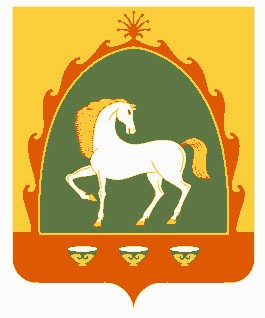 АДМИНИСТРАЦИЯ СЕЛЬСКОГО ПОСЕЛЕНИЯИШМУРЗИНСКИЙ СЕЛЬСОВЕТМУНИЦИПАЛЬНОГО РАЙОНАБАЙМАКСКИЙ РАЙОНРЕСПУБЛИКА БАШКОРТОСТАН453655 , Баймакский  район,с.Ишмурзино, ул.С.Игишева,28Тел. 8(34751) 4-26-38ishmur-sp@yandex.ruИНН 0254002114    КПП 025401001     ОГРН 1020201544032ИНН 0254002114    КПП 025401001     ОГРН 1020201544032ИНН 0254002114    КПП 025401001     ОГРН 1020201544032Наименование мероприятияОтветственные исполнителиСроки проведения мероприятийИсточники и размер финансового обеспеченияСообщение в уполномоченный федеральный орган государственной власти о случаях нарушения работодателем, заказчиком работ (услуг), принимающей (приглашающей) стороной требований, установленных Федеральным законом от 25.07.2002 N 115-ФЗ «О правовом положении иностранных граждан в Российской Федерации», другими федеральными законами и иными нормативными правовыми актами Российской Федерации в сфере миграцииУправляющий делами Администрации сельского поселения2015 – 2016 ггВыделение денежных средств не потребуетсяВзаимодействие с органами миграционного учета   при ведении последними государственной информационной системы миграционного учетаУправляющий делами Администрации сельского поселения2015-2016 ггВыделение денежных средств не потребуетсяПроведение работы по разъяснению работодателям и иностранным гражданам порядка осуществления временной трудовой деятельности на территории сельского поселения Управляющий делами Администрации сельского поселения2015-2016 ггВыделение денежных средств не потребуетсяОбеспечить в установленном порядке уведомление органов миграционного учета о прибытии иностранных граждан на территорию сельского поселения  Управляющий делами Администрации сельского поселения2015-2016 ггВыделение денежных средств не потребуетсяПроведение мониторинга и оценки миграционной ситуации в сельском поселении и подготовка предложений по ее стабилизацииУправляющий делами Администрации сельского поселения2015-2016 ггВыделение денежных средств не потребуетсяСоздать актуальный банк данных по учету иностранных граждан, временно или постоянно проживающих на территории сельского поселения Управляющий делами Администрации сельского поселения2015-2016 ггВыделение денежных средств не потребуетсяОбеспечить контроль за эксплуатацией и содержанием жилищного фонда. Осуществление инвентаризации за пустующими строениями, реконструируемых жилых домов, принятие мер по исключению возможности проникновения и проживания в них иностранных гражданУправляющий делами Администрации сельского поселения2015-2016 ггВыделение денежных средств не потребуетсяОбеспечить в установленном порядке уведомление органов миграционной службы о прибытии иностранных граждан на территорию сельского поселения  Управляющий делами Администрации сельского поселения2015-2016 ггВыделение денежных средств не потребуетсяВ целях реализации положений миграционного законодательства, профилактики террористической, экстремистской и иной противоправной деятельности, осуществлять комплекс мероприятий по проверке нахождения на территории и в окружении объектов возможных террористических устремлений иностранных граждан и граждан из регионов с нестабильной социально- политической обстановкой  Управляющий делами Администрации сельского поселения2015-2016 ггВыделение денежных средств не потребуетсяОрганизация и проведение семинаров, «круглых столов» и других мероприятий по вопросам миграции. В том числе:- о проблемах регулирования миграционных процессов;-о проблемах регулирования социально-трудовых отношений с иностранными работниками;- по вопросам интеграции мигрантов, включая вопросы толерантности и культурной их адаптации и др.Управляющий делами Администрации сельского поселения2015-2016 ггВыделение денежных средств не потребуется